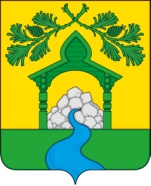 СОВЕТ НАРОДНЫХ ДЕПУТАТОВТВЕРДОХЛЕБОВСКОГО  СЕЛЬСКОГО  ПОСЕЛЕНИЯБОГУЧАРСКОГО МУНИЦИПАЛЬНОГО  РАЙОНА  ВОРОНЕЖСКОЙ  ОБЛАСТИ                                                       РЕШЕНИЕ                                от  « 03 » ноября 2020 г.  № 20        с.ТвердохлебовкаО внесении изменений  в решение Совета народных депутатов Твердохлебовского сельского поселения  от  26.12.2019  № 294 «О бюджете Твердохлебовского сельского поселения Богучарскогомуниципального района Воронежской области на 2020 год и на плановый период 2021 и 2022 годов»          Руководствуясь  Федеральным законом от  06.10.2003  № 131 – ФЗ «Об общих принципах организации местного самоуправления в Российской Федерации», Бюджетным кодексом Российской Федерации, Уставом Твердохлебовского сельского поселения, заслушав информацию старшего инспектора администрации Твердохлебовского сельского поселения Лысенко Н.А. о внесении изменений в бюджет Твердохлебовского сельского поселения Богучарского муниципального района Воронежской области на 2020 год и на плановый период 2021 и 2022 годов, Совет народных депутатов Твердохлебовского сельского поселения Богучарского муниципального района Воронежской области решил:                                                  1. Внести в  решение Совета народных депутатов Твердохлебовского сельского поселения от 26.12. 2019  № 294 «О бюджете Твердохлебовского сельского поселения Богучарского муниципального района Воронежской области на 2020 год и на плановый период 2021 и 2022 годов» следующие изменения:1.1. Пункты 1,2 части 1 статьи 1  изложить в следующей редакции:          «1. Утвердить основные характеристики бюджета Твердохлебовского сельского поселения на 2020 год:            1) прогнозируемый общий объём доходов бюджета Твердохлебовского сельского поселения в сумме 10794,3 тыс. рублей, в том числе безвозмездные поступления из областного бюджета в сумме 88,0 тыс. рублей, из  районного бюджета в сумме 2986,9 тыс. рублей;              2) общий объём расходов бюджета Твердохлебовского сельского поселения в сумме 10800,7 тыс. рублей;            3) прогнозируемый дефицит бюджета в сумме 6,4 тыс.руб           1.3. Приложения 1, 4, 5, 6    к решению изложить в новой редакции согласно приложениям  1, 2, 3, 4   к настоящему решению.          2. Контроль за исполнением настоящего решения возложить на постоянную комиссию по бюджету, налогам, финансам и предпринимательству, по аграрной политике, земельным отношениям, муниципальной собственности и охране окружающей среды (Ткаченко И. В.) и главу Твердохлебовского сельского поселения Богучарского муниципального района Воронежской области  Калашников А.Н.Глава Твердохлебовского сельского поселения                                                               А.Н.КалашниковПОСТУПЛЕНИЕ ДОХОДОВ БЮДЖЕТА ТВЕРДОХЛЕБОВСКОГО СЕЛЬСКОГО ПОСЕЛЕНИЯ  ПО КОДАМ ВИДОВ ДОХОДОВ, ПОДВИДОВ ДОХОДОВ НА 2020 ГОД И НА ПЛАНОВЫЙ ПЕРИОД 2021 И 2022 ГОДОВ                                                                                         Сумма (тыс. рублей)Приложение 2 к решению Совета народных депутатов Твердохлебовского сельского поселения
от 03.11. 2020 № 20                                                     Ведомственная структура расходов бюджета Твердохлебовского сельского поселения на 2020 год и плановый период 2021 и 2022 годов                                                                                                                        Сумма (тыс. рублей)Приложение 3 к  решению Совета народных депутатов Твердохлебовского сельского поселения
от   03.11. 2020 №20                                                                                                        Распределение бюджетных ассигнований по разделам, подразделам, целевым статьям (муниципальным программам Твердохлебовского сельского поселения), группам видов расходов классификации расходов бюджета Твердохлебовского сельского поселенияна 2020 год и на плановый период 2021 и 2022 годов                                                                                                                               Сумма (тыс. рублей)Приложение 4к  решению Совета народных депутатов
Твердохлебовского сельского поселения
от 03.11. 2020 №20                                                                                                        Распределение бюджетных ассигнований по целевым статьям ( муниципальным  программам Твердохлебовского сельского поселения ), группам видов расходов, разделам, подразделам классификации расходов бюджета Твердохлебовского сельского поселения на 2020 год и на плановый период 2021 и 2022 годов                                                                                                                                          Сумма(тыс. руб.)                                                                  Приложение  1
к решению Совета народных депутатов
Твердохлебовского сельского поселения
от 03.11. 2020 № 20                                                   Код показателяНаименование показателя2020 год2021 год2022 год12345000 8 50 00000 00 0000 000Доходы бюджета - Всего10794,32061,32076,2000 1 00 00000 00 0000 000НАЛОГОВЫЕ И НЕНАЛГОВЫЕ ДОХОДЫ1793,01799,01804,0000 1 01 00000 00 0000 000НАЛОГИ НА ПРИБЫЛЬ, ДОХОДЫ71,077,082,0000 1 01 02000 01 0000 110Налог на доходы физических лиц71,077,082,0000 1 01 02010 01 0000 110Налог на доходы физических лиц с доходов, источником которых является налоговый агент, за исключением доходов, в отношении которых исчисление и уплата налога осуществляются в соответствии со статьями 227, 227.1 и 228 Налогового кодекса Российской Федерации71,077,082,0000 1 05 00000 00 0000 000НАЛОГИ НА СОВОКУПНЫЙ ДОХОД60,060,060,0000 1 05 03000 01 0000 110Единый сельскохозяйственный налог60,060,060,0000 1 05 03010 01 0000 110Единый сельскохозяйственный налог60,060,060,0000 1 06 00000 00 0000 000НАЛОГИ НА ИМУЩЕСТВО1655,01655,01655,0000 1 06 01000 00 0000 110Налог на имущество физических лиц90,090,090,0000 1 06 01030 10 0000 110Налог на имущество физических лиц, взимаемый по ставкам, применяемым к объектам налогообложения, расположенным в границах сельских поселений90,090,090,0000 1 06 06000 00 0000 110Земельный налог1565,01565,01565,0000 1 06 06030 03 0000 110Земельный налог с организаций906,0906,0906,0000 1 06 06033 10 0000 110Земельный налог с организаций, обладающих земельным участком, расположенным в границах сельских поселений906,0906,0906,0000 1 06 06040 00 0000 110Земельный налог с физических лиц659,0659,0659,0000 1 06 06043 10 0000 110Земельный налог с физических лиц, обладающих земельным участком, расположенным в границах сельских поселений659,0659,0659,0000 1 08 00000 00 0000 000ГОСУДАРСТВЕННАЯ ПОШЛИНА7,07,07,0000 1 08 04000 01 0000 110Государственная пошлина за совершение нотариальных действий (за исключением действий, совершаемых консульскими учреждениями РФ)7,07,07,0000 1 08 04020 01 0000 110Государственная пошлина за совершение нотариальных действий должностными лицами органов местного самоуправления, уполномоченными в соответствии с законодательными актами Российской Федерации на совершение нотариальных действий7,07,07,0000 2 00 00000 00 0000 000БЕЗВОЗМЕЗДНЫЕ ПОСТУПЛЕНИЯ9001,3262,3272,2000 2 02 00000 00 0000 000БЕЗВОЗМЕЗДНЫЕ ПОСТУПЛЕНИЯ ОТ ДРУГИХ БЮДЖЕТОВ БЮДЖЕТНОЙ СИСТЕМЫ РОССИЙСКОЙ ФЕДЕРАЦИИ8613,7262,3272,2000 2 02 10000 00 0000 150Дотации бюджетам субъектов Российской Федерации и муниципальных образований217,5181,0188,2000 2 02 15001 00 0000 150Дотации на выравнивание бюджетной обеспеченности217,5181,0188,2000 2 02 15001 10 0000 150Дотации бюджетам сельских поселений на выравнивание  бюджетной обеспеченности217,5181,0188,2000 2 02 29999 00 0000 150ПРОЧИЕ СУБСИДИИ140,0000 2 02 29999 10 0000 151Прочие субсидии бюджетам сельских поселений140,0000 2 02 30000 00 0000 150Субвенции бюджетам субъектов Российской Федерации и муниципальных образований88,081,384,0000 2 02 35000 00 0000 150Субвенции бюджетам на осуществление первичного воинского учета на территориях, где отсутствуют военные комиссариаты88,081,384,0000 2 02 35118 00 0000 150Субвенции бюджетам сельских поселений на осуществление первичного воинского учета на территориях, где отсутствуют военные комиссариаты 88,081,384,0000 2 02 40014 10 0000 150Межбюджетные трансферты ,передаваемые бюджетам на осуществление части полномочий    по решению вопросов местного значения5398,800000 2 02 45160 10 0000 150Межбюджетные трансферты, передаваемые бюджетам сельских поселений для компенсации дополнительных расходов, возникших в результате решений, принятых органами власти другого уровня367,200000 2 02 49999 00 0000 150Прочие межбюджетные трансферты2402,200000 2 02 49999 10 0000 150Прочие межбюджетные трансферты, передаваемые бюджетам сельских поселений2402,200000 2 07 00000 00 0000 000ПРОЧИЕ БЕЗВОЗМЕЗДНЫЕ ПОСТУПЛЕНИЯ387,600000 2 07 05000 10 0000 150Прочие безвозмездные поступления в бюджеты сельских поселений387,600000 2 07 05020 10 0000 150Поступления от денежных пожертвований, предоставляемых физическими лицами получателям средств бюджетов сельских поселений387,600НаименованиеГРБСРЗПРЦСРВР2020 год2021 год2022 год123456789ВСЕГО10800,72009,81972,4Администрация  Твердохлебовского сельского поселения91410800,72009,81972,4Общегосударственные вопросы914012591,21474,01451,2Функционирование высшего должностного лица субъекта Российской  Федерации и муниципального образования9140102650,8541,0541,0Муниципальная программа Твердохлебовского сельского поселения Богучарского муниципального района Воронежской области «О деятельности администрации Твердохлебовского сельского поселения по решению вопросов местного значения на 2020-2025годы»914010239 0 00 00000650,8541,0541,0Подпрограмма «Прочие мероприятия по реализации программы "О деятельности администрации Твердохлебовского  сельского поселения по решению вопросов местного значения на 2020-2025годы»914010239 2 00 00000650,8541,0541,0Основное мероприятие «Организация деятельности  главы Твердохлебовского сельского поселения»914010239 2 01 00000650,8541,0541,0Расходы на обеспечение деятельности главы Твердохлебовского сельского поселения (Расходы на выплаты персоналу в целях обеспечения выполнения функций государственными (муниципальными) органами, казенными учреждениями, органами управления государственными внебюджетными фондами)914010239 2 01 92021100650,8541,0541,0Функционирование правительства Российской Федерации, высших исполнительных органов государственной власти субъектов Российской Федерации, местных администраций 91401041628,8933,0910,2Муниципальная программа Твердохлебовского сельского поселения Богучарского муниципального района Воронежской области «О деятельности администрации Твердохлебовского сельского поселения по решению вопросов местного значения на 2020-2025годы»914010439 0 00 000001628,8933,0910,2Подпрограмма «Прочие мероприятия по реализации программы "О деятельности администрации Твердохлебовского сельского поселения по решению вопросов местного значения на 2020-2025годы»914010439 2 00 000001628,8933,0910,2Основное мероприятие «Организация деятельности местной администрации»914010439 2 01 000001628,8933,0910,2Расходы на обеспечение функций государственных органов (Расходы на выплаты персоналу в целях обеспечения выполнения функций государственными (муниципальными) органами, казенными учреждениями, органами управления государственными внебюджетными фондами) (мун служащие)914010439 2 01 92010100398,2289,0289,0Расходы на обеспечение функций государственных органов (Расходы на выплаты персоналу в целях обеспечения выполнения функций государственными (муниципальными) органами, казенными учреждениями, органами управления государственными внебюджетными фондами) (немуниципальные служащие)914010439 2 01 92210100836,0632,0609,2Расходы на обеспечение функций государственных органов  (Закупка товаров, работ и услуг для обеспечения государственных (муниципальных) нужд)914010439 2 01 92010200325,69,09,0Расходы на обеспечение функций государственных органов (Иные бюджетные ассигнования)914010439 2 01 9201080069,03,03,0Обеспечение проведения выборов и референдумов9140107215,90,00,0Муниципальная программа Твердохлебовского  сельского поселения Богучарского муниципального района Воронежской области «О деятельности администрации Твердохлебовского  сельского поселения по решению вопросов местного значения на 2014-2020 годы»914010739 0 00 00000215,90,00,0Основное мероприятие  «Организация прочих мероприятий по реализации муниципальной программы «О деятельности администрации Твердохлебовского  сельского поселения по решению вопросов местного значения на 2014-2020 годы».914010739 2 07 00000215,90,00,0Расходы на обеспечение функций государственных органов  (Закупка товаров, работ и услуг для обеспечения государственных (муниципальных) нужд)914010739 2 07 90200200215,90,00,0Другие общегосударственные вопросы914011395,70,00,0Муниципальная программа Твердохлебовского сельского поселения Богучарского муниципального района Воронежской области «О деятельности администрации Твердохлебовского сельского поселения по решению вопросов местного значения на 2020-2025годы»914011339 0 00 0000095,70,00,0Подпрограмма «Прочие мероприятия по реализации программы "О деятельности администрации Твердохлебовского сельского поселения по решению вопросов местного значения на 2020-2025годы»914011339 2 00 0000095,70,00,0Основное мероприятие  «Организация прочих мероприятий по реализации муниципальной программы «О деятельности администрации Твердохлебовского сельского поселения по решению вопросов местного значения на 2020-2025годы».914011339 2 07 0000095,70,00,0Выполнение других расходных обязательств (Иные бюджетные ассигнования) 914011339 2 07 9020054073,90,00,0Выполнение других расходных обязательств (Закупка товаров, работ и услуг для обеспечения государственных (муниципальных) нужд)914011339 2 07 9020020021,80,00,0Национальная оборона9140288,081,384,0Мобилизационная и вневойсковая подготовка914020388,081,384,0Муниципальная программа Твердохлебовского сельского поселения Богучарского муниципального района Воронежской области «О деятельности администрации Твердохлебовского сельского поселения по решению вопросов местного значения на 2020-2025годы»914020339 0 00 0000088,081,384,0Подпрограмма «Прочие мероприятия по реализации программы "О деятельности администрации Твердохлебовского сельского поселения по решению вопросов местного значения на 2020-2025годы»914020339 2 00 0000088,081,384,0Основное мероприятие «Организация воинского учета»914020339 2 02 0000088,081,384,0 Осуществление первичного воинского учета на территориях, где отсутствуют военные комиссариаты (Расходы на выплаты персоналу в целях обеспечения выполнения функций государственными (муниципальными) органами, казенными учреждениями, органами управления государственными внебюджетными фондами)914020339 2 02 5118010079,976,777,5 Осуществление первичного воинского учета на территориях, где отсутствуют военные комиссариаты (Закупка товаров, работ и услуг для обеспечения государственных (муниципальных) нужд)914020339 2 02 511802008,14,66,5Национальная безопасность и правоохранительная деятельность91403320,02,02,0Защита населения и территории от чрезвычайных ситуаций природного и техногенного характера9140309310,01,01,0Муниципальная программа Твердохлебовского сельского поселения Богучарского муниципального района Воронежской области «О деятельности администрации Твердохлебовского сельского поселения по решению вопросов местного значения на 2020-2025годы»914030939 0 00 00000310,01,01,0Подпрограмма «Прочие мероприятия по реализации программы "О деятельности администрации Твердохлебовского сельского поселения по решению вопросов местного значения на 2020-2025годы»914030939 2 00 00000310,01,01,0Основное мероприятие  «Организация и осуществление мероприятий по гражданской обороне, защите населения и территории  поселения от чрезвычайных ситуаций природного и техногенного характера и обеспечение пожарной безопасности в границах поселения»914030939 2 03 00000310,01,01,0Расходы на организацию и осуществление мероприятий по гражданской обороне, защите населения и территории  поселения от чрезвычайных ситуаций природного и техногенного характера и на обеспечение пожарной безопасности в границах поселения  (Закупка товаров, работ и услуг для обеспечения государственных (муниципальных) нужд)914030939 2 03 91430200310,01,01,0Другие вопросы в области национальной безопасности и правоохранительной деятельности (противопожарные мероприятия)914031410,01,01,0Расходы на организацию и осуществление мероприятий по гражданской обороне, защите населения и территории  поселения от чрезвычайных ситуаций природного и техногенного характера и на обеспечение пожарной безопасности в границах поселения  (Закупка товаров, работ и услуг для обеспечения государственных (муниципальных) нужд)914031439 2 03 9144020010,01,01,0Национальная экономика914045418,82,02,0Дорожное хозяйство (дорожные фонды)91404095398,80,00,0Муниципальная программа Твердохлебовского сельского поселения Богучарского муниципального района Воронежской области «О деятельности администрации Твердохлебовского сельского поселения по решению вопросов местного значения на 2014-2020 годы»914040939 0 00 000005398,80,0      0,0Подпрограмма «Прочие мероприятия по реализации программы «О деятельности администрации Твердохлебовского сельского поселения по решению вопросов местного значения на 2014-2020 годы»914040939 2 00 00000 5398,80,00,0Основное мероприятие «Развитие сети автомобильных дорог общего пользования за счет средств дорожного фонда»914040939 2 06 000005398,80,00,0Другие вопросы в области национальной экономики914041220,02,02,0Муниципальная программа Твердохлебовского сельского поселения Богучарского муниципального района Воронежской области «О деятельности администрации Твердохлебовского сельского поселения по решению вопросов местного значения на 2020-2025годы»914041239 0 00 0000010,01,01,0Подпрограмма «Развитие жилищно-коммунального хозяйства»914041239 1 00 0000010,01,01,0Основное мероприятие  «Обеспечение занятости населения»914041239 1 06 0000010,01,01,0Расходы на обеспечение занятости населения (Закупка товаров, работ и услуг для обеспечения государственных (муниципальных) нужд)914041239 1 06 9271020010,01,01,0Подпрограмма «Прочие мероприятия по реализации программы "О деятельности администрации Твердохлебовского сельского поселения по решению вопросов местного значения на 2020-2025годы»914041239 2 00 0000010,01,01,0Основное мероприятие  «Организация прочих мероприятий по реализации муниципальной программы «О деятельности администрации Твердохлебовского сельского поселения по решению вопросов местного значения на 2020-2025годы»914041239 2 07 0000010,01,01,0Мероприятия по развитию градостроительной деятельности (Иные межбюджетные трансферты)914041239 2 07 9085054010,01,01,0Жилищно- коммунальное хозяйство91405928,210,010,0Коммунальное хозяйство9140502391,72,02,0Муниципальная программа Твердохлебовского сельского поселения Богучарского муниципального района Воронежской области «О деятельности администрации Твердохлебовского сельского поселения по решению вопросов местного значения на 2020-2025 годы»914050239 0 00 00000391,72,02,0Подпрограмма «Развитие жилищно-коммунального хозяйства»914050239 1 00 00000391,72,02,0Основное мероприятие «Организация надежности функционирования системы коммунального хозяйства»914050239 1 01 00000391,72,02,0Расходы на организацию надежности функционирования системы коммунального хозяйства (Закупка товаров, работ и услуг для обеспечения государственных (муниципальных) нужд)914050239 1 01 92640200391,72,02,0Благоустройство9140503536,58,08,0Муниципальная программа Твердохлебовского сельского поселения Богучарского муниципального района Воронежской области «О деятельности администрации Твердохлебовского сельского поселения по решению вопросов местного значения на 2020-2025годы»914050339 0 00 00000536,58,08,0Подпрограмма «Развитие жилищно-коммунального хозяйства»914050339 1 00 00000536,58,08,0Основное мероприятие  «Организация освещения улиц населенных пунктов914050339 1 02 0000051,92,02,0Расходы на организацию освещения улиц населенных пунктов (Закупка товаров, работ и услуг для обеспечения государственных (муниципальных) нужд)914050339 1 02 9265020051,92,02,0Основное мероприятие  «Организация дорожной деятельности»914050339 1 03 0000010,02,02,0Расходы на организацию дорожной  деятельности (Закупка товаров, работ и услуг для обеспечения государственных (муниципальных) нужд)914050339 1 03 9266020010,0              2,0              2,0Основное мероприятие «Содержание мест захоронения и обеспечение сохранности военно-мемориальных объектов»914050339 1 04 00000271,02,02,0Расходы на содержание мест захоронения и обеспечение сохранности  военно-мемориальных объектов (Закупка товаров, работ и услуг для обеспечения государственных (муниципальных) нужд)914050339 1 04 92670200271,02,02,0Основное мероприятие  «Организация благоустройства»914050339 1 05 0000060,82,02,0Расходы на организацию  озеленения (Закупка товаров, работ и услуг для обеспечения государственных (муниципальных) нужд)914050339 1 05 9269020010,01,01,0Прочие расходы по благоустройству (Закупка товаров, работ и услуг для обеспечения государственных (муниципальных) нужд)914050339 1 05 9271020050,81,01,0Основное мероприятие «Реализация проектов поддержки местных инициатив на территории Твердохлебовского  сельского поселения Богучарского муиципального района Воронежской области в рамках развития инициативного бюджетирования  «Ремонт и благоустройство объектов по организации досуга населения»  914050339 1 02 S 8670142,80.000.00Расходы на благоустройство (Закупка товаров, работ и услуг для обеспечения государственных (муниципальных) нужд)914050339 1 02 S 8670200142,80,000,00Культура, кинематография91408001180,8420,5403,2Культура91408011180,8420,5403,2Муниципальная программа Твердохлебовского сельского поселения Богучарского муниципального района Воронежской области «О деятельности администрации Твердохлебовского сельского поселения по решению вопросов местного значения на 2020-2025годы»914080139 0 00 000001180,8420,5403,2Подпрограмма «Прочие мероприятия по реализации программы "О деятельности администрации Твердохлебовского сельского поселения по решению вопросов местного значения на 2020-2025годы»914080139 2 00 000001180,8420,5403,2 Основное мероприятие  «Организация культурно-досуговых учреждений и библиотечного дела»914080139 2 04 000001181,6420,5403,2Расходы на обеспечение деятельности (оказание услуг) государственных учреждений (ДК и клубы)(Иные межбюджетные трансферты)914080139 2 04 00610540550,4410,5393,2Расходы на обеспечение деятельности (оказание услуг) государственных учреждений (ДК и клубы)(Закупка товаров, работ и услуг для обеспечения государственных (муниципальных) нужд)914080139 2 04 00610200631,210,010,0СОЦИАЛЬНАЯ ПОЛИТИКА91410272,920,020,0Пенсионное обеспечение9141001272,920,020,0Муниципальная программа Твердохлебовского сельского поселения Богучарского муниципального района Воронежской области «О деятельности администрации Твердохлебовского сельского поселения по решению вопросов местного значения на 2020-2025годы»914100139 0 00 00000272,920,020,0Подпрограмма «Прочие мероприятия по реализации программы "О деятельности администрации Твердохлебовского сельского поселения по решению вопросов местного значения на 2020-2025годы»914100139 2 00 00000272,920,020,0Основное мероприятие  «Организация социальной поддержки населения»914100139 2 05 00000272,920,020,0Доплаты к пенсиям муниципальных служащих Твердохлебовского сельского поселения (Социальное обеспечение и иные выплаты населению) 914100139 2 05 90470300272,920,020,0НаименованиеРЗПРЦСРВР2020 год2021 год2022 год13456789ВСЕГО10800,72009,81972,4Администрация  Твердохлебовского сельского поселения10800,72009,81972,4Общегосударственные вопросы012591,21474,01451,2Функционирование высшего должностного лица субъекта Российской  Федерации и муниципального образования0102650,8541,0541,0Муниципальная программа Твердохлебовского сельского поселения Богучарского муниципального района Воронежской области «О деятельности администрации Твердохлебовского сельского поселения по решению вопросов местного значения на 2020-2025годы»010239 0 00 00000650,8541,0541,0Подпрограмма «Прочие мероприятия по реализации программы "О деятельности администрации Твердохлебовского сельского поселения по решению вопросов местного значения на 2020-2025годы»010239 2 00 00000650,8541,0541,0Основное мероприятие «Организация деятельности  главы Твердохлебовского сельского поселения»010239 2 01 00000650,8541,0541,0Расходы на обеспечение деятельности главы Твердохлебовского  сельского поселения (Расходы на выплаты персоналу в целях обеспечения выполнения функций государственными (муниципальными) органами, казенными учреждениями, органами управления государственными внебюджетными фондами)010239 2 01 92021100650,8541,0541,0Функционирование правительства Российской Федерации, высших исполнительных органов государственной власти субъектов Российской Федерации, местных администраций 01041628,8933,0910,2Муниципальная программа Твердохлебовского сельского поселения Богучарского муниципального района Воронежской области «О деятельности администрации Твердохлебовского сельского поселения по решению вопросов местного значения на 2020-2025годы»010439 0 00 000001628,8933,0910,2Подпрограмма «Прочие мероприятия по реализации программы "О деятельности администрации Твердохлебовского сельского поселения по решению вопросов местного значения на 2020-2025годы»010439 2 00 000001628,8933,0910,2Основное мероприятие «Организация деятельности местной администрации»010439 2 01 000001628,8933,0910,2Расходы на обеспечение функций государственных органов (Расходы на выплаты персоналу в целях обеспечения выполнения функций государственными (муниципальными) органами, казенными учреждениями, органами управления государственными внебюджетными фондами) (мун служащие)010439 2 01 92010100398,2289,0289,0Расходы на обеспечение функций государственных органов (Расходы на выплаты персоналу в целях обеспечения выполнения функций государственными (муниципальными) органами, казенными учреждениями, органами управления государственными внебюджетными фондами) (немун служащие)010439 2 01 92210100836,0632,0609,2Расходы на обеспечение функций государственных органов  (Закупка товаров, работ и услуг для обеспечения государственных (муниципальных) нужд)010439 2 01 92010200325,69,09,0Расходы на обеспечение функций государственных органов (Иные бюджетные ассигнования)010439 2 01 9201080069,03,03,0Обеспечение проведения выборов и референдумов0107215,90,00,0Муниципальная программа Твердохлебовского  сельского поселения Богучарского муниципального района Воронежской области «О деятельности администрации Твердохлебовского  сельского поселения по решению вопросов местного значения на 2014-2020 годы»010739 0 00 00000215,90,00,0Основное мероприятие  «Организация прочих мероприятий по реализации муниципальной программы «О деятельности администрации Твердохлебовского  сельского поселения по решению вопросов местного значения на 2014-2020 годы».010739 2 07 00000215,90,00,0Расходы на обеспечение функций государственных органов  (Закупка товаров, работ и услуг для обеспечения государственных (муниципальных) нужд)010739 2 07 90200200215,90,00,0Другие общегосударственные вопросы011395,70,00,0Муниципальная программа Твердохлебовского сельского поселения Богучарского муниципального района Воронежской области «О деятельности администрации Твердохлебовского сельского поселения по решению вопросов местного значения на 2020-2025годы»011339 0 00 0000095,70,00,0Подпрограмма «Прочие мероприятия по реализации программы "О деятельности администрации Твердохлебовского сельского поселения по решению вопросов местного значения на 2020-2025годы»011339 2 00 0000095,70,00,0Основное мероприятие  «Организация прочих мероприятий по реализации муниципальной программы «О деятельности администрации Твердохлебовского сельского поселения по решению вопросов местного значения на 2020-2025годы».011339 2 07 0000095,70,00,0Выполнение других расходных обязательств (Иные бюджетные ассигнования) 011339 2 07 9020054073,90,00,0Выполнение других расходных обязательств (Закупка товаров, работ и услуг для обеспечения государственных (муниципальных) нужд)011339 2 07 9020020021,80,00,0Национальная оборона0288,081,384,0Мобилизационная и вневойсковая подготовка020388,081,384,0Муниципальная программа Твердохлебовского сельского поселения Богучарского муниципального района Воронежской области «О деятельности администрации Твердохлебовского сельского поселения по решению вопросов местного значения на 2020-2025годы»020339 0 00 0000088,081,384,0Подпрограмма «Прочие мероприятия по реализации программы "О деятельности администрации Твердохлебовского сельского поселения по решению вопросов местного значения на 2020-2025годы»020339 2 00 0000088,081,384,0Основное мероприятие «Организация воинского учета»020339 2 02 0000088,081,384,0 Осуществление первичного воинского учета на территориях, где отсутствуют военные комиссариаты (Расходы на выплаты персоналу в целях обеспечения выполнения функций государственными (муниципальными) органами, казенными учреждениями, органами управления государственными внебюджетными фондами)020339 2 02 5118010079,976,777,5 Осуществление первичного воинского учета на территориях, где отсутствуют военные комиссариаты (Закупка товаров, работ и услуг для обеспечения государственных (муниципальных) нужд)020339 2 02 511802008,14,66,5Национальная безопасность и правоохранительная деятельность03320,02,02,0Защита населения и территории от чрезвычайных ситуаций природного и техногенного характера0309310,01,01,0Муниципальная программа Твердохлебовского сельского поселения Богучарского муниципального района Воронежской области «О деятельности администрации Твердохлебовского сельского поселения по решению вопросов местного значения на 2020-2025годы»030939 0 00 00000310,01,01,0Подпрограмма «Прочие мероприятия по реализации программы "О деятельности администрации Твердохлебовского  сельского поселения по решению вопросов местного значения на 2020-2025годы»030939 2 00 00000310,01,01,0Основное мероприятие  «Организация и осуществление мероприятий по гражданской обороне, защите населения и территории  поселения от чрезвычайных ситуаций природного и техногенного характера и обеспечение пожарной безопасности в границах поселения»030939 2 03 00000310,01,01,0Расходы на организацию и осуществление мероприятий по гражданской обороне, защите населения и территории  поселения от чрезвычайных ситуаций природного и техногенного характера и на обеспечение пожарной безопасности в границах поселения  (Закупка товаров, работ и услуг для обеспечения государственных (муниципальных) нужд)030939 2 03 91430310,01,01,0Другие вопросы в области национальной безопасности и правоохранительной деятельности (противопожарные мероприятия)031410,01,01,0Расходы на организацию и осуществление мероприятий по гражданской обороне, защите населения и территории  поселения от чрезвычайных ситуаций природного и техногенного характера и на обеспечение пожарной безопасности в границах поселения (Закупка товаров, работ и услуг для обеспечения государственных (муниципальных) нужд)031439 2 03 9144010,01,01,0Национальная экономика045418,82,02,0Дорожное хозяйство (дорожные фонды)04095398,80,00,0Муниципальная программа Твердохлебовского сельского поселения Богучарского муниципального района Воронежской области «О деятельности администрации Твердохлебовского сельского поселения по решению вопросов местного значения на 2014-2020 годы»040939 0 00 000005398,80,00,0Подпрограмма «Прочие мероприятия по реализации программы «О деятельности администрации Твердохлебовского сельского поселения по решению вопросов местного значения на 2014-2020 годы»040939 2 00 000005398,80,00,0Основное мероприятие «Развитие сети автомобильных дорог общего пользования за счет средств дорожного фонда»040939 2 06 000002005398,80,00,0Другие вопросы в области национальной экономики041220,01,01,0Муниципальная программа Твердохлебовского сельского поселения Богучарского муниципального района Воронежской области «О деятельности администрации Твердохлебовского сельского поселения по решению вопросов местного значения на 2020-2025годы»041239 0 00 0000010,01,01,0Подпрограмма «Развитие жилищно-коммунального хозяйства»041239 1 00 0000010,01,01,0Основное мероприятие  «Обеспечение занятости населения»041239 1 06 0000010,01,01,0Расходы на обеспечение занятости населения (Закупка товаров, работ и услуг для обеспечения государственных (муниципальных) нужд)041239 1 06 9271020010,01,01,0Муниципальная программа Твердохлебовского сельского поселения Богучарского муниципального района Воронежской области «О деятельности администрации Твердохлебовского сельского поселения по решению вопросов местного значения на 2020-2025годы»041239 2 00 0000010,01,01,01,0Основное мероприятие  «Организация прочих мероприятий по реализации муниципальной программы «О деятельности администрации Твердохлебовского сельского поселения по решению вопросов местного значения на 2020-2025годы».041239 2 07 0000010,01,01,0Мероприятия по развитию градостроительной деятельности (Иные межбюджетные трансферты)041239 2 07 9085054010,01,01,0Жилищно - коммунальное Хозяйство05928,210,010,0Коммунальное хозяйство0502391,72,02,0Муниципальная программа Твердохлебовского сельского поселения Богучарского муниципального района Воронежской области «О деятельности администрации Твердохлебовского сельского поселения по решению вопросов местного значения на 2020-2025 годы»050239 0 00 00000391,72,02,0Подпрограмма «Развитие жилищно-коммунального хозяйства»050239 1 00 00000391,72,02,0Основное мероприятие «Организация надежности функционирования системы коммунального хозяйства»050239 1 01 00000391,72,02,0Расходы на организацию надежности функционирования системы коммунального хозяйства (Закупка товаров, работ и услуг для обеспечения государственных (муниципальных) нужд)050239 1 01 92640200391,72,02,0Благоустройство0503536,58,08,0Муниципальная программа Твердохлебовского сельского поселения Богучарского муниципального района Воронежской области «О деятельности администрации Твердохлебовского сельского поселения по решению вопросов местного значения на 2020-2025годы»050339 0 00 00000536,58,08,0Подпрограмма «Развитие жилищно-коммунального хозяйства»050339 1 00 00000536,58,08,0Основное мероприятие  «Организация освещения улиц населенных пунктов050339 1 02 0000051,92,02,0Расходы на организацию освещения улиц населенных пунктов (Закупка товаров, работ и услуг для обеспечения государственных (муниципальных) нужд)050339 1 02 9265020051,92,02,0Основное мероприятие  «Организация дорожной деятельности»050339 1 03 0000010,02,02,0Расходы на организацию дорожной  деятельности (Закупка товаров, работ и услуг для обеспечения государственных (муниципальных) нужд)050339 1 03 9266020010,02,02,0Основное мероприятие «Содержание мест захоронения и обеспечение сохранности военно-мемориальных объектов»050339 1 04 00000271,02,02,0Расходы на содержание мест захоронения и обеспечение сохранности  военно-мемориальных объектов (Закупка товаров, работ и услуг для обеспечения государственных (муниципальных) нужд)050339 1 04 92670200271,02,02,0Основное мероприятие  «Организация благоустройства»050339 1 05 0000060,81,01,0Расходы на организацию  озеленения (Закупка товаров, работ и услуг для обеспечения государственных (муниципальных) нужд)050339 1 05 9269020010,01,01,0Прочие расходы по благоустройству (Закупка товаров, работ и услуг для обеспечения государственных (муниципальных) нужд)050339 1 05 9271020050,81,01,0Основное мероприятие «Реализация проектов поддержки местных инициатив на территории Твердохлебовского сельского поселения Богучарского муиципального района Воронежской области в рамках развития инициативного бюджетирования  «Ремонт и благоустройство объектов по организации досуга населения»  050339 1 05 S8910142,80,00,0Расходы на благоустройство (Закупка товаров, работ и услуг для обеспечения государственных (муниципальных) нужд)050339 1 05S8910200142,80,00,0Культура, кинематография08001181,6420,5403,2Культура08011181,6420,5403,2Муниципальная программа Твердохлебовского сельского поселения Богучарского муниципального района Воронежской области «О деятельности администрации Твердохлебовского сельского поселения по решению вопросов местного значения на 2020-2025годы»080139 0 00 000001181,6420,5403,2Подпрограмма «Прочие мероприятия по реализации программы "О деятельности администрации Твердохлебовского сельского поселения по решению вопросов местного значения на 2020-2025годы»080139 2 00 000001181,6420,5403,2 Основное мероприятие  «Организация культурно-досуговых учреждений и библиотечного дела»080139 2 04 000001181,6420,5403,2Расходы на обеспечение деятельности (оказание услуг) государственных учреждений (ДК и клубы)(Иные межбюджетные трансферты)080139 2 04 00610540550,4410,5393,2Расходы на обеспечение деятельности (оказание услуг) государственных учреждений (ДК и клубы)(Закупка товаров, работ и услуг для обеспечения государственных (муниципальных) нужд)080139 2 04 00610200631,210,010,0СОЦИАЛЬНАЯ ПОЛИТИКА10272,920,020,0Пенсионное обеспечение1001272,920,020,0Муниципальная программа Твердохлебовского сельского поселения Богучарского муниципального района Воронежской области «О деятельности администрации Твердохлебовского сельского поселения по решению вопросов местного значения на 2020-2025годы»100139 0 00 00000272,920,020,0Подпрограмма «Прочие мероприятия по реализации программы "О деятельности администрации Твердохлебовского сельского поселения по решению вопросов местного значения на 2020-2025годы»100139 2 00 00000272,920,020,0Основное мероприятие  «Организация социальной поддержки населения»100139 2 05 00000272,920,020,0Доплаты к пенсиям муниципальных служащих Твердохлебовского сельского поселения(Социальное обеспечение и иные выплаты населению)100139 2 05 90470300272,920,020,0№ п/пНаименование программыЦСРВРРЗПР2020 год2021 год2022 годВСЕГО10800,72009,81972,41Муниципальная программа Твердохлебовского сельского поселения Богучарского муниципального района Воронежской области «О деятельности администрации Твердохлебовского сельского поселения по решению вопросов местного значения на 2020-2025годы»39 0 00 0000010800,72009,81972,41.1.Подпрограмма «Развитие жилищно-коммунального хозяйства»39 1 00 00000938,211,011,01.1.1.Основное мероприятие «Организация надежности функционирования системы коммунального хозяйства»39 1 01 00000391,72,02,0Расходы на организацию надежности функционирования системы коммунального хозяйства (Закупка товаров, работ и услуг для обеспечения государственных (муниципальных) нужд)39 1 01 926402000502391,72,02,01.1.2.Основное мероприятие  «Организация освещения улиц населенных пунктов»39 1 02 0000051,92,02,0Расходы на организацию освещения улиц населенных пунктов (Закупка товаров, работ и услуг для обеспечения государственных (муниципальных) нужд)39 1 02 92650200050351,92,02,01.1.3.Основное мероприятие  «Организация дорожной деятельности»39 1 03 0000010,02,02,0Расходы на организацию дорожной  деятельности (Закупка товаров, работ и услуг для обеспечения государственных (муниципальных) нужд)39 1 03 92660200050310,02,02,01.1.4.Основное мероприятие «Содержание мест захоронения и обеспечение сохранности военно-мемориальных объектов»39 1 04 00000271,02,02,0Расходы на содержание мест захоронения и обеспечение сохранности  военно-мемориальных объектов (Закупка товаров, работ и услуг для обеспечения государственных (муниципальных) нужд)39 1 04 926702000503271,02,02,01.1.5.Основное мероприятие  «Организация благоустройства»39 1 05 0000060,82,02,0Расходы на организацию  озеленения (Закупка товаров, работ и услуг для обеспечения государственных (муниципальных) нужд)39 1 05 92690200050310,01,01,0Прочие расходы по благоустройству (Закупка товаров, работ и услуг для обеспечения государственных (муниципальных) нужд)39 1 05 92710200050350,81,01,0Расходы на обеспечения мероприятия по уличному освещению(софинансирование)39  1 05 S89102000503142,80,00,01.1.6.Основное мероприятие  «Обеспечение занятости населения»39 1 06 0000010,01,01,0Расходы на обеспечение занятости населения (Закупка товаров, работ и услуг для обеспечения государственных (муниципальных) нужд)39 1 06 92710200041210,01,01,01.2.Подпрограмма «Прочие мероприятия по реализации программы "О деятельности администрации Твердохлебовского сельского поселения по решению вопросов местного значения на 2020-2025годы»39 2 00 000007140,31998,81961,41.2.1.Основное мероприятие «Организация деятельности  главы Твердохлебовского сельского поселения»39 2 01 000002279,61474,01451,2Расходы на обеспечение деятельности главы Твердохлебовского  сельского поселения (Расходы на выплаты персоналу в целях обеспечения выполнения функций государственными (муниципальными) органами, казенными учреждениями, органами управления государственными внебюджетными фондами)39 2 01 920211000102650,8541,0541,0Основное мероприятие «Организация деятельности местной администрации»39 2 01 000001628,8933,0910,2Расходы на обеспечение функций государственных органов (Расходы на выплаты персоналу в целях обеспечения выполнения функций государственными (муниципальными) органами, казенными учреждениями, органами управления государственными внебюджетными фондами) (муниципальные служащие)39 2 01 920101000104398,2289,0289,0Расходы на обеспечение функций государственных органов (Расходы на выплаты персоналу в целях обеспечения выполнения функций государственными (муниципальными) органами, казенными учреждениями, органами управления государственными внебюджетными фондами) (немуниципальные служащие)39 2 01 922101000104836,0632,0609,2Расходы на обеспечение функций государственных органов  (Закупка товаров, работ и услуг для обеспечения государственных (муниципальных) нужд)39 2 01 920102000104325,69,09,0Расходы на обеспечение функций государственных органов (Иные бюджетные ассигнования)39 2 01 92010800010469,03,03,01.2.2.Основное мероприятие «Организация воинского учета»39 2 02 0000088,081,384,0Осуществление первичного воинского учета на территориях, где отсутствуют военные комиссариаты (Расходы на выплаты персоналу в целях обеспечения выполнения функций государственными (муниципальными) органами, казенными учреждениями, органами управления государственными внебюджетными фондами)39 2 02 51180100020379,976,777,5Осуществление первичного воинского учета на территориях, где отсутствуют военные комиссариаты (Закупка товаров, работ и услуг для обеспечения государственных (муниципальных) нужд)39 2 02 5118020002038,14,66,51.2.3.Основное мероприятие  «Организация и осуществление мероприятий по гражданской обороне, защите населения и территории  поселения от чрезвычайных ситуаций природного и техногенного характера и обеспечение пожарной безопасности в границах поселения»39 2 03 00000320,02,02,0Расходы на организацию и осуществление мероприятий по гражданской обороне, защите населения и территории  поселения от чрезвычайных ситуаций природного и техногенного характера (Закупка товаров, работ и услуг для обеспечения государственных (муниципальных) нужд)39 2 03 914302000309310,01,01,0Расходы на организацию пожарной безопасности в границах поселений (Закупка товаров, работ и услуг для обеспечения государственных (муниципальных) нужд)39 2 03 91440200031410,01,01,01.2.4.Основное мероприятие  «Организация культурно-досуговых учреждений и библиотечного дела»39 2 04 000001181,6420,5403,2Расходы на обеспечение деятельности (оказание услуг) государственных учреждений (ДК и клубы)(Иные межбюджетные трансферты)39 2 04 006105400801550,4410,5393,2Расходы на обеспечение деятельности (оказание услуг) государственных учреждений (ДК и клубы)(Закупка товаров, работ и услуг для обеспечения государственных (муниципальных) нужд)39 2 04 006102000801631,210,010,01.2.5.Основное мероприятие  «Организация социальной поддержки населения»39 2 05 00000272,920,020,0Доплаты к пенсиям муниципальных служащих Твердохлебовского сельского поселения(Социальное обеспечение и иные выплаты населению)39 2 05 000003001001272,920,020,01.2.6.Основное мероприятие «Организация дорожной деятельности»39 2 06 000005398,80,00,0Расходы на организацию дорожной  деятельности (Закупка товаров, работ и услуг для обеспечения государственных (муниципальных) нужд)39 2 06 S885020004095398,80,00,01.2.7.Основное мероприятие«Организация прочих мероприятий по реализации муниципальной программы»39 2 07 00000321,61,01,0Мероприятия по развитию градостроительной деятельности (Иные межбюджетные трансферты)39 2 07 90850540041210,01,01,0Расходы на обеспечение функций государственных органов  (Закупка товаров, работ и услуг для обеспечения государственных (муниципальных) нужд)39 2 07 902002000107215,90,00,0Выполнение других расходных обязательств (Иные бюджетные ассигнования) 39 2 07 90200540011373,90,00,0Выполнение других расходных обязательств (Закупка товаров, работ и услуг для обеспечения государственных (муниципальных) нужд)39 2 07 90200200011321,80,00,0